UNDERGRADUATE CURRICULUM COMMITTEE (UCC)
PROPOSAL FORM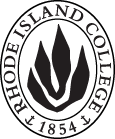 Cover page	scroll over blue text to see further important instructions: please read.N.B. DO NOT USE HIGHLIGHT, please DELETE THE WORDS THAT DO NOT APPLY TO YOUR PROPOSALALL numbers in section (A) need to be completed, including the impact ones.B.  NEW OR REVISED COURSES  DO NOT use highlight. Delete this whole page if the proposal does not include a new or revised course.D. SignaturesChanges that affect General Education in any way MUST be approved by ALL Deans and COGE Chair.Changes that directly impact more than one department/program MUST have the signatures of all relevant department chairs, program directors, and relevant dean (e.g. when creating/revising a program using courses from other departments/programs). Check UCC manual 4.2 for further guidelines on whether the signatures need to be approval or acknowledgement.Proposals that do not have appropriate approval signatures will not be considered. Type in name of person signing and their position/affiliation.Send electronic files of this proposal and accompanying catalog copy to curriculum@ric.edu and a printed or electronic signature copy of this form to the current Chair of UCC. Check UCC website for due dates.D.1. Approvals:   required from programs/departments/deans who originate the proposal.  may include multiple departments, e.g., for joint/interdisciplinary proposals. D.2. Acknowledgements: REQUIRED from OTHER PROGRAMS/DEPARTMENTS IMPACTED BY THE PROPOSAL. SIGNATURE DOES NOT INDICATE APPROVAL, ONLY AWARENESS THAT THE PROPOSAL IS BEING SUBMITTED.  CONCERNS SHOULD BE BROUGHT TO THE UCC COMMITTEE MEETING FOR DISCUSSIONA.1. Course HPE 431 Drug educationHPE 431 Drug educationHPE 431 Drug educationHPE 431 Drug educationReplacing A.2. Proposal typeCourse:  revision Course:  revision Course:  revision Course:  revision A.3. OriginatorSusan ClarkHome departmentHealth and Physical EducationHealth and Physical EducationHealth and Physical EducationA.4. Context and Rationale The HPE Dept. is requesting a change in the prerequisite for HPE 431 from HPE 233 Social and Global Perspectives on Health and 60 credits to HPE 300 Health Education and Health Promotion Pedagogy or consent of department chair.The HPE 233 course is no longer a Health Education teacher preparation program requirement.  Health Education teacher candidates experience an introduction to and application of skills-based health education pedagogy, as well as 21st Century teaching strategies and teaching skills in HPE 300. When they enter HPE 431 Drug Education, they are able to apply their knowledge of the National Health Education Standards to planning drug education instruction.  HPE 431 Drug Education builds on the foundation from HPE 300.  In order for the students in HPE 431 Drug Education to apply the Health Standards and skills-based health education teaching strategies, they need to take HPE 300 before HPE 431. The HPE Dept. is requesting a change in the prerequisite for HPE 431 from HPE 233 Social and Global Perspectives on Health and 60 credits to HPE 300 Health Education and Health Promotion Pedagogy or consent of department chair.The HPE 233 course is no longer a Health Education teacher preparation program requirement.  Health Education teacher candidates experience an introduction to and application of skills-based health education pedagogy, as well as 21st Century teaching strategies and teaching skills in HPE 300. When they enter HPE 431 Drug Education, they are able to apply their knowledge of the National Health Education Standards to planning drug education instruction.  HPE 431 Drug Education builds on the foundation from HPE 300.  In order for the students in HPE 431 Drug Education to apply the Health Standards and skills-based health education teaching strategies, they need to take HPE 300 before HPE 431. The HPE Dept. is requesting a change in the prerequisite for HPE 431 from HPE 233 Social and Global Perspectives on Health and 60 credits to HPE 300 Health Education and Health Promotion Pedagogy or consent of department chair.The HPE 233 course is no longer a Health Education teacher preparation program requirement.  Health Education teacher candidates experience an introduction to and application of skills-based health education pedagogy, as well as 21st Century teaching strategies and teaching skills in HPE 300. When they enter HPE 431 Drug Education, they are able to apply their knowledge of the National Health Education Standards to planning drug education instruction.  HPE 431 Drug Education builds on the foundation from HPE 300.  In order for the students in HPE 431 Drug Education to apply the Health Standards and skills-based health education teaching strategies, they need to take HPE 300 before HPE 431. The HPE Dept. is requesting a change in the prerequisite for HPE 431 from HPE 233 Social and Global Perspectives on Health and 60 credits to HPE 300 Health Education and Health Promotion Pedagogy or consent of department chair.The HPE 233 course is no longer a Health Education teacher preparation program requirement.  Health Education teacher candidates experience an introduction to and application of skills-based health education pedagogy, as well as 21st Century teaching strategies and teaching skills in HPE 300. When they enter HPE 431 Drug Education, they are able to apply their knowledge of the National Health Education Standards to planning drug education instruction.  HPE 431 Drug Education builds on the foundation from HPE 300.  In order for the students in HPE 431 Drug Education to apply the Health Standards and skills-based health education teaching strategies, they need to take HPE 300 before HPE 431. The HPE Dept. is requesting a change in the prerequisite for HPE 431 from HPE 233 Social and Global Perspectives on Health and 60 credits to HPE 300 Health Education and Health Promotion Pedagogy or consent of department chair.The HPE 233 course is no longer a Health Education teacher preparation program requirement.  Health Education teacher candidates experience an introduction to and application of skills-based health education pedagogy, as well as 21st Century teaching strategies and teaching skills in HPE 300. When they enter HPE 431 Drug Education, they are able to apply their knowledge of the National Health Education Standards to planning drug education instruction.  HPE 431 Drug Education builds on the foundation from HPE 300.  In order for the students in HPE 431 Drug Education to apply the Health Standards and skills-based health education teaching strategies, they need to take HPE 300 before HPE 431. A.5. Student impactThe proposed sequence of courses will better prepare teacher candidates for the skill competencies required in their teaching field. The proposed sequence of courses will better prepare teacher candidates for the skill competencies required in their teaching field. The proposed sequence of courses will better prepare teacher candidates for the skill competencies required in their teaching field. The proposed sequence of courses will better prepare teacher candidates for the skill competencies required in their teaching field. The proposed sequence of courses will better prepare teacher candidates for the skill competencies required in their teaching field. A.6. Impact on other programs CHW and Health Ed. MEd. also use this course.CHW and Health Ed. MEd. also use this course.CHW and Health Ed. MEd. also use this course.CHW and Health Ed. MEd. also use this course.CHW and Health Ed. MEd. also use this course.A.7. Resource impactFaculty PT & FT: NoneNoneNoneNoneA.7. Resource impactLibrary:NoneNoneNoneNoneA.7. Resource impactTechnologyNoneNoneNoneNoneA.7. Resource impactFacilities:NoneNoneNoneNoneA.8. Semester effectiveFall 2019 A.9. Rationale if sooner than next Fall A.9. Rationale if sooner than next FallOld (for revisions only)Only include information that is being revised, otherwise leave blank (delete provided examples that do not apply)NewExamples are provided for guidance, delete the ones that do not applyB.1. Course prefix and number 	HPE 431B.2. Cross listing number if anyB.3. Course title Drug EducationB.4. Course description B.5. Prerequisite(s)HPE 233 Social and Global Perspectives on Health and 60 creditsHPE 300 Health Education and Health Promotion Pedagogy or consent of department chairB.6. OfferedFall and SpringFallB.7. Contact hours B.8. Credit hoursB.9. Justify differences if anyB.10. Grading system B.11. Instructional methodsB.12.CategoriesB.13. Is this an Honors course?B.14. General EducationN.B. Connections must include at least 50% Standard Classroom instruction.B.15. How will student performance be evaluated?B.16. Redundancy statementB. 17. Other changes, if anyNamePosition/affiliationSignatureDateSusan ClarkProgram Coordinator of  B. S. in Health EducationRobin Kirkwood AuldChair of Health and Physical Education DepartmentJulie Horwitz and/or Gerri AugustDeans of FSEHDNamePosition/affiliationSignatureDateCarol Cummings Director CHWMonica DarcyGraduate Committee